Nytt feltreglement1.	GENERELT2.	SIKKERHET3.	ØVELSER I FELTSKYTING4.	VÅPEN- OG AMMUNISJONSSPESIFIKASJONER5.	LØYPA, SKIVER/FIGURER/SKIVEMATERIELL6.	SKYTESTILLINGER7.	KONKURRANSEREGLER8.	STRAFF OG POENGTREKK 9.	DØMMING10.	ORGANISERING AV NASJONALE KONKURRANSER 11.	RESULTATLISTER 12.	SPESIELT FOR NMT 961.1Feltskyting med pistol/revolver er egne øvelser på linje med de andre nasjonale og internasjonale øvelsene som Norges skytterforbund administrerer.1.2Klasser og øvelser
Klasser og øvelser i approberte stevner, NM-øvelser, merke- og opprykkskrev og premietabeller følger de generelle reglene som er gitt i Fellesreglementet med vedlegg.1.3Feltøvelser for ungdom
Skyttere i ungdomsklassene kan skyte tohånds på alle standplasser.1.4Bekledning
Med mindre annet fremgår av de enkelte bestemmelser, er det ingen begrensninger i valg av bekledning, blender, lueskygge, klaffer eller fottøy. Bekledningen eller annet utstyr må likevel ikke gi kunstig støtte til hele eller deler av kroppen. Dette inkluderer bruk av tape som stiver av, eller begrenser skytterens bevegelighet i ben, kropp eller armer. Vanlig armbånd, armbåndsur og tilsvarende er ikke å anse som kunstig støtte.
Det oppfordres til å benytte klubbidentifiserende bekledning under premieseremonier.1.5Hørselvern
Alle skyttere og andre i umiddelbar nærhet av standplass skal bruke ørepropper, øreklokker eller lignende hørselvern. Det er ikke tillatt for skyttere å bruke hørselvern som har innebygget noen form for mottakerutstyr. Hørselvern med elektronisk lydnivåbegrensning kan benyttes.1.6Briller
Alle skyttere anmodes om å bruke beskyttelsesbriller eller lignende øyebeskyttelse under skyting.Under magnumfelt skal skytter bruke briller med sidebeskyttelse eller lue med sideklaffer.1.7Utstyr som er til hinder eller ubehag for andre
En skytter som benytter våpen eller annet utstyr som er til hinder, unødvendig ubehag eller skade for andre eller omgivelsene, skal innrette seg etter standplassleders eller juryens instruks om å endre forholdene for å unngå dette. Dersom skytter ikke retter forholdet etter at det er påtalt, kan juryen diskvalifisere vedkommende fra øvelsen.Denne bestemmelsen gjelder ikke ubehag som skyldes tomhylser.1.8Funksjoneringsfeil og våpenbrudd
Funksjoneringsfeil som ikke kan føres tilbake til et våpenbrudd, belastes skytteren. Våpenbrudd defineres som et synlig brudd i våpendel, defekt tennstift, manglende sikte, eller andre defekter som forhindrer normal bruk av våpenet. Våpenbrudd gir rett til å fortsette skytingen etter reparasjon, eller med annet våpen i samme våpengruppe. Fortsettelsen skjer fra og med den standplassen bruddet påvises. Hvis skytter ikke har reservevåpen tilgjengelig på standplass, skal vedkommende gå direkte til sekretariatet for innplassering i nytt lag. Det nye våpenet må godkjennes av våpenkontrollør, enten før fortsettelsen, eller umiddelbart etter at øvelsen er ferdig. Dette gjelder ikke dersom arrangør kun benytter stikkprøver.1.9Røyking
Røyking på standplass eller i feltløypa er forbudt. Dette gjelder også elektroniske sigaretter (e-sigaretter).Ved første overtredelse gis det en advarsel,ved ytterligere overtredelser trekkes to (2) poeng og det gis en advarsel.1.10Mobiltelefon
Mobiltelefoner skal være satt på lydløs eller være avslått, både på standplass og i løypa. Ved første overtredelse gis det en advarsel,ved ytterligere overtredelser trekkes to (2) poeng og det gis en advarsel.Generelle sikkerhetsregler2.1Alle våpen skal til enhver tid behandles med største forsiktighet og som om de var ladd.En pistol anses som ladd når en patron eller et magasin med patron(er) er satt i våpenet. En revolver er ladd når tønne med patron(er) er svingt inn (låst).2.2Stevneleder er ansvarlig for at skyteområdet er godkjent og at baneinstrukser følges. Alle stevnefunksjonærer og skyttere skal være kjent med reglementet og forvisse seg om at det følges.Juryene, standplassleder/-personell, skyttere og publikum skal informeres om spesielle sikkerhetsbestemmelser.2.3Skytternes, funksjonærenes og tilskuernes sikkerhet krever kontinuerlig og omhyggelig aktpågivenhet ved våpenhåndtering og særlig forsiktighet når en beveger seg omkring i områder hvor våpen medbringes. På stevneområdet skal våpen være isatt sikkerhetsflagg i form av en snor, plugg eller skive i godt synlig kontrastfarge med mindre skytteren er under kommando av en standplassleder.Skulle noen vise mangel på selvdisiplin, er det arrangørens plikt å innskjerpe disiplinen, og skyttere og ledere skal hjelpe til med dette.2.4Skytingen kan når som helst stoppes av hensyn til sikkerheten. Tilstedeværende skal øyeblikkelig gjøre standplassledere eller jurymedlemmer oppmerksom på enhver situasjon som kan være farlig eller som kan forårsake en ulykke.2.5Utstyrskontrollør, standplassleder eller et jurymedlem kan ta i en skytters utstyr (våpen inkludert) for å kontrollere det, uten hans samtykke, men skytteren skal hvis mulig være til stede og vite om det. 2.6Et sikkerhetsflagg skal settes i våpen straks standplassleder gir ordre om våpenvisitasjon. Etter visitasjon plasserer skytteren våpen med sikkerhetsflagg og eventuelle magasin i hylster, ryggsekk, bag, veske, futteral, koffert eller lignende.2.7Pakker skytteren ned våpenet eller fjerner det fra standplass før det er kontrollert av en funksjonær, skal vedkommende diskvalifiseres.2.8Våpen skal være nedpakket til standplassleder gir ordre om at våpen kan pakkes fram, eller det beordres «ta frem våpen og fyll magasin eller tønne». 2.9Avstand mellom skytterneAvstand mellom hver skytter på standplass bør generelt være minimum én meter, men på NM og i Magnum 1 og 2 skal avstanden være minimum én meter. 3.1Følgende øvelser skytes
Gruppe 1:Finfelt (1F)Grovfelt (1G)Militærfelt (1M)Revolverfelt (1R)Gruppe 2:Spesialfeltpistol (1SP)Spesialfeltrevolver (1SR)Gruppe 3:Spesialfelt, Magnum 1 (1M1)Spesialfelt, Magnum 2 (1M2)3.2Skyteprogrammet for alle øvelsene i gruppe 1 skal gjennomføres ved å skyte seks (6) skudd pr. standplass.3.3Skyteprogrammet for alle øvelsene i gruppe 2 og 3 skal gjennomføres ved å skyte fem (5) skudd pr. standplass.3.4Arrangøren skal gi skytterne anledning til å delta i de øvelser stevnet omfatter, så fremt andre begrensninger ikke kommer frem i terminlisten eller annen behørig annonsering. Dette gjelder kun så fremt skytteren møter opp til stevnestart.4.1Våpenspesifikasjoner Tabell for våpenspesifikasjoner: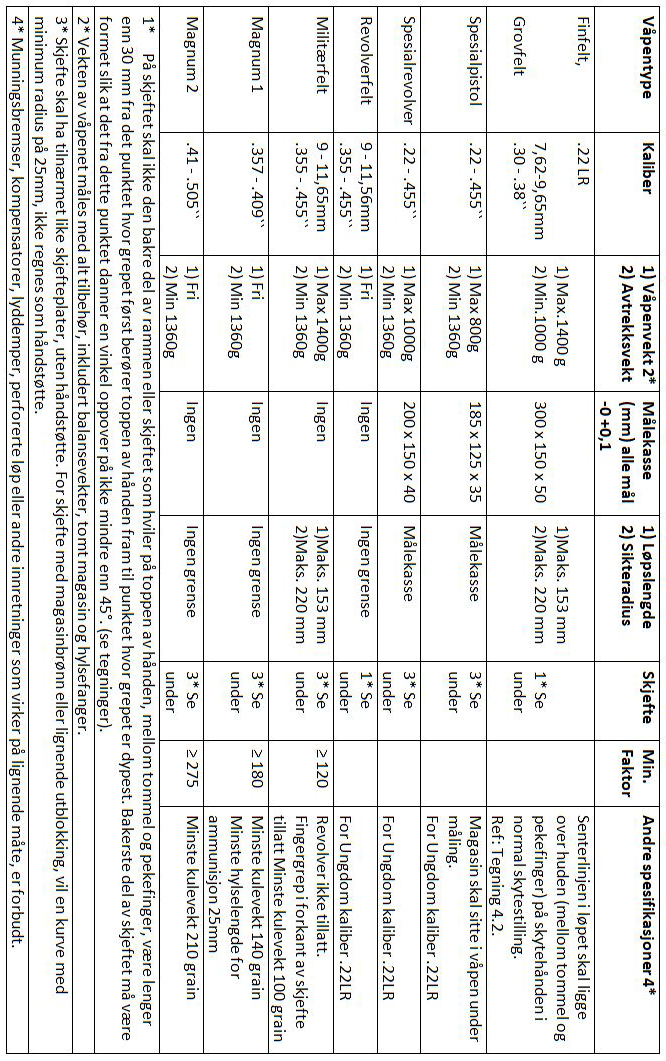 4.2Skjeftespesifikasjoner
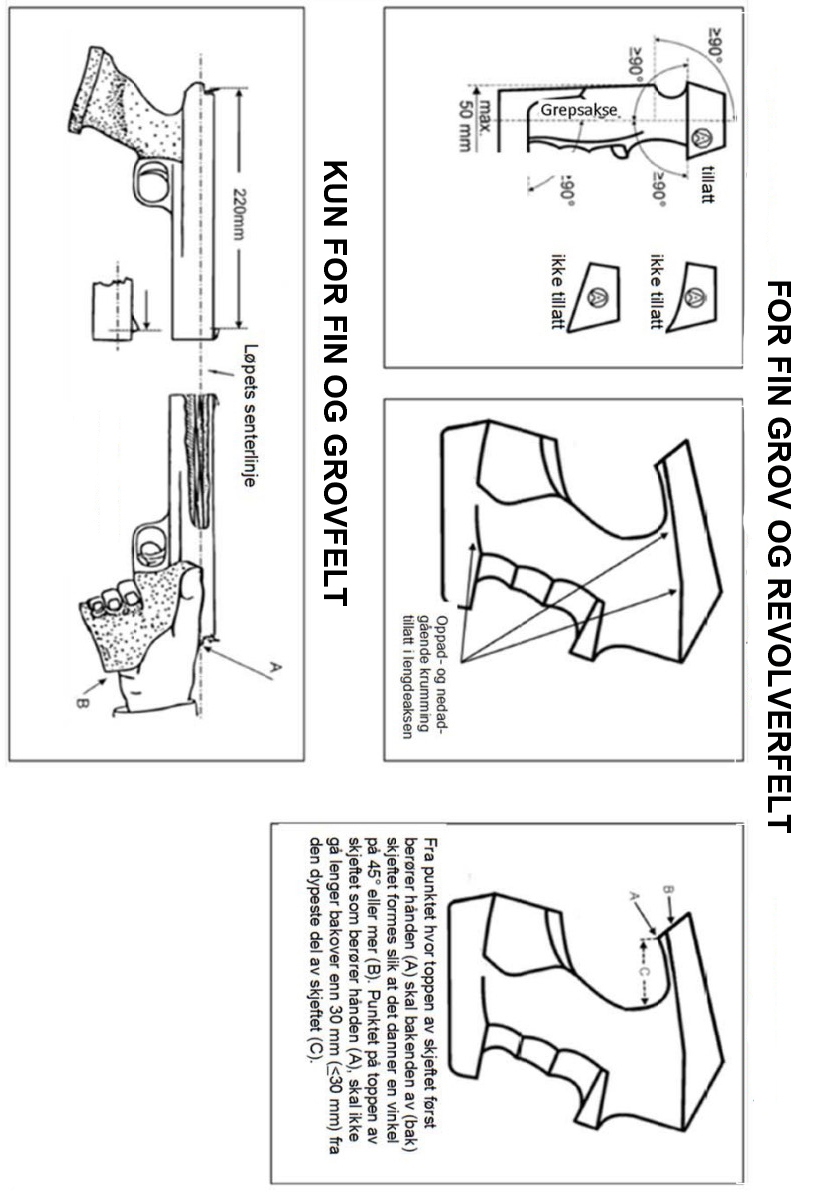 4.3Utstyrskontroll
I norgesmesterskap skal det gjennomføres utstyrskontroll av samtlige deltagere før disse kan starte konkurransen. I andre stevner er dette ikke obligatorisk, men det anbefales å foreta stikkprøvekontroller i løypa. Ved utstyrskontroll skal skytteren overlevere våpen til utstyrskontrolløren med sikkerhetsflagget satt inn. 4.4MålekasserMålekasser for å kontrollere et våpens maksimumsmål tillates å ha en produksjonstoleranse på 0,0 til +1,0 mm.4.5Sikter
Bare åpne sikter er tillatt. Beskyttende deksel på åpne for- eller baksikter er forbudt. 4.6Hylsefanger
Hylsefanger er tillatt dersom denne er montert på våpenet eller magasinet. Hylsefangeren trenger ikke sitte på våpenet ved kontroll i målekassen, men teller med i våpenets totalvekt.4.7Ammunisjon
Magnumammunisjon er kun tillatt i øvelsene Magnum 1 og Magnum 2.
Magnumammunisjon er beskrevet i tabell 4.1.Svartkruttladning og patroner ladet med svartkrutt eller pyrodex er ikke tillatt.4.8Måling av avtrekksvektEn loddvekt med knivegg eller med gummiflate skal benyttes. En rull eller annen roterende anordning på avtrekksvekten er ikke tillatt.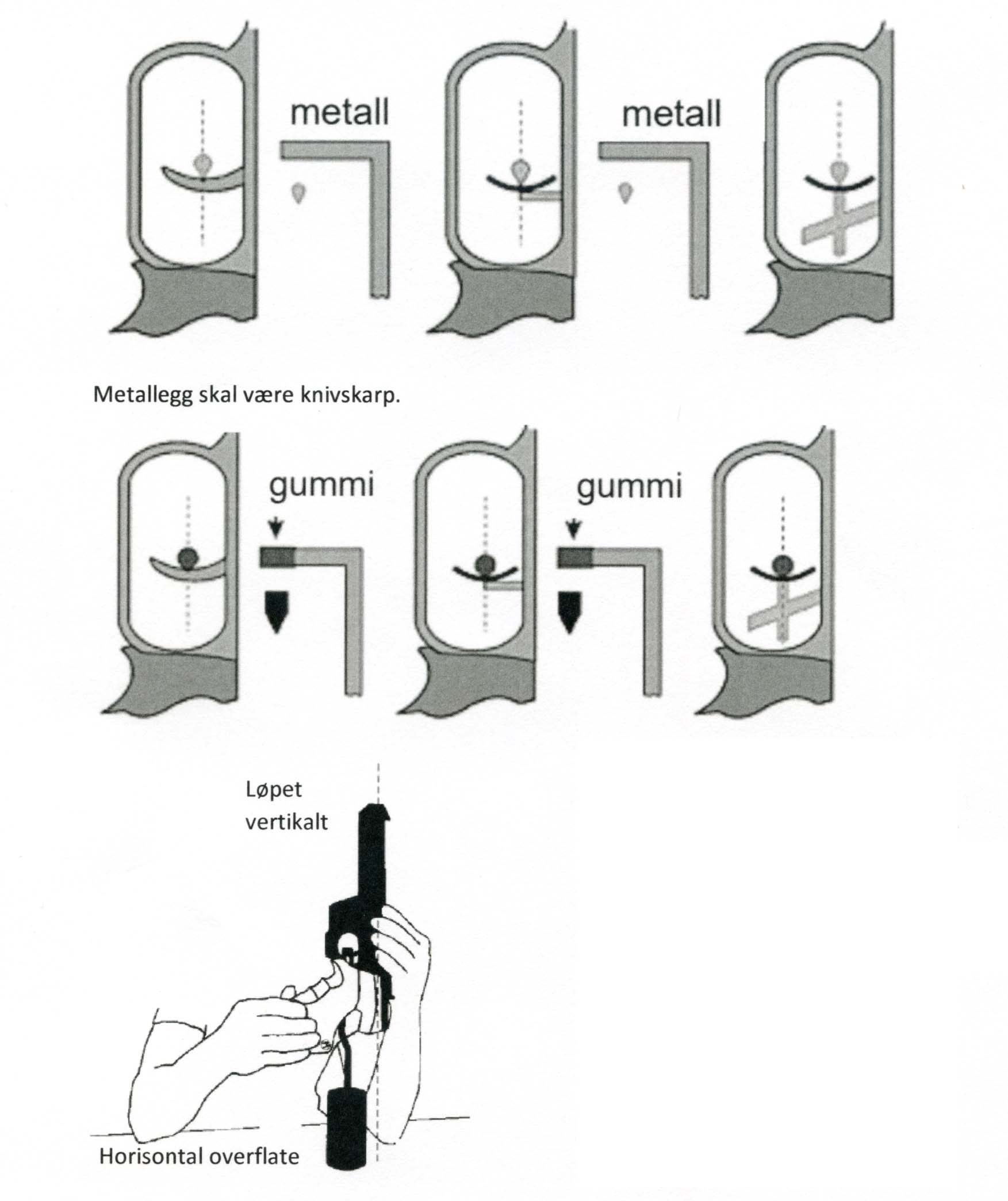 4.8.1Avtrekksvekten skal måles med loddet hengende nær midten av avtrekkeren og løpet holdt loddrett. Vekten skal plasseres på en plan flate og løftes derfra. Kontrollen skal utføres av en utstyrskontrollør.Avtrekksvekt skal måles med tomt kammer.4.8.3Maksimum tre (3) forsøk på å løfte vekten er tillatt. Hvis avtrekket underkjennes, kan våpenet først legges fram på ny etter justering.4.8.4For revolver skal avtrekksvekten måles i single action (spent hane) dersom revolveren har denne funksjonen og hanesporen ikke er fjernet. Det er ikke anledning til å montere strips, eller annen midlertidig lett demonterbar innretning for å hindre at hanen kan spennes. 
Har ikke revolveren single action funksjon, eller hvis hanesporen er fjernet, måles avtrekksvekten i double action (nedspent hane).4.8.5Avtrekket skal holde minimumsvekten gjennom hele konkurransen. Det kan tas stikkprøver av avtrekksvekten umiddelbart etter skutt serie på alle standplasser. Skytter(e) velges ut ved loddtrekning. Trekningen foretas av jurymedlemmer ved hjelp av nummerlapper e.l. 
Standplassleder/utstyrskontrollør foretar kontrollen før skytter forlater aktuell standplass.
Hvis skytterens våpen ikke består kontrollen, eller en skytter som er valgt ut ikke møter til kontroll, skal vedkommende diskvalifiseres.Rettede kontroller (bevist utvelgelse av skyttere) foretas når juryen har berettiget mistanke om at en skytter har endret, eller har forsøkt å endre våpenet sitt, bekledning eller utstyr.4.9Faktorkontroll 
Utregning av faktor skal gjennomføres ved å benytte følgende formel:
(Kulevekt (grains) x Kulehastighet (f/s)) / 1000 = Faktor.4.9.1Kontroll foretas på tilfeldig valgt sted i feltløypen. Kontrollsted kan variere fra lag til lag.
Kontrollen gjøres som en stikkprøvekontroll, og det er ikke nødvendig å kontrollere alle skytterne. 4.9.2Standplassleder skal vente til skytterne har fylt tønne eller magasin før det gis ordre om å tømme våpen/magasin for kontroll av faktor. Alle patronene (antall i henhold til øvelse) leveres kontrollør. 4.9.3Dersom kontrollen ikke foretas direkte på standplass, pakkes patronene i en pose merket med skytterens nummer, lag nummer samt våpennummer og -type. Vedkommende bes møte til testskyting umiddelbart etter fullført feltrunde.4.9.4Av patronene som skytteren har levert, demonteres én for å sjekke kulevekt. Holder ikke denne, sjekkes én til. Holder heller ikke denne vektkravet, skal skytteren diskvalifiseres.4.9.5De øvrige patronene benyttes til hastighetsmåling. Den laveste hastigheten strykes, og gjennomsnittlig hastighet for de øvrige målingene brukes til å regne ut faktor. Oppnås ikke kravet, skal skytteren diskvalifiseres.4.9.6Under faktorkontroll skal samme våpen som er brukt i konkurransen benyttes. Ingen forandringer eller puss av våpen er tillatt før prøveskyting gjennomføres. 4.9.7Nekter skytteren å medvirke til kontrollen (leverer ikke fra seg patroner, møter ikke til kontrollen e.l.), skal vedkommende diskvalifiseres.4.9.8Arrangøren må benytte hastighetsmåler og vekt av anerkjent type og som er i god stand. Feilmargin på utstyret anses da som så liten at den ikke vil ha innvirkning på måleresultatet.5.1En ordinær feltløype består av 10 standplasser.For alle øvelser kan redusert løype brukes når det fremgår av terminlista. Det skal minimum være fem standplasser.Stevner med redusert løype gir ikke grunnlag for klassesetting.5.2Arrangøren bestemmer hvilke skiver/figurer som skal benyttes. Som regel bør man gjøre bruk av varierende mål/figurer, oppdukkende og/eller forsvinnende mål. Minst én figur pr. standplass skal ha minimum størrelse to cm i høyde og bredde pr. meter avstand (gjelder ikke NM), slik at en figur på f.eks. 20 meter skyteavstand, skal være minst 40 x 40 cm. Bredde og høyde måles som største mål på figuren, se skisse.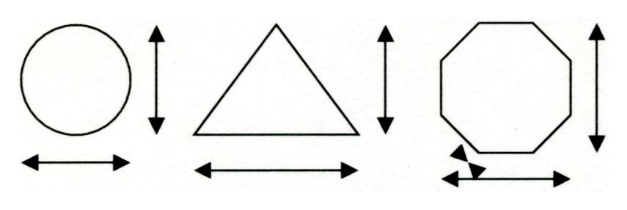 5.3På inntil to standplasser kan det benyttes tvungen skuddfordeling. 5.4Tipper og fallfigurer«Tipper» og fallfigurer kan benyttes. De skal monteres på en slik måte at de faller for alle godkjente kalibre i konkurransen. Figuren må lages slik at treff kan påvises, og den skal overmales mellom hvert skytterlag for å fastslå eventuelle treff. Synlig treff i frontplate på fallfigurer og tipper godkjennes selv om figuren blir stående. Figurene SKAL ha kontrastfarge.5.4.1Med tipper menes metallfigur som med treff svinger fram eller utløser en mekanisme som svinger fram én eller flere skiver/figurer. Brukes tipper, skal det på samme standplass være minst én fast skive/figur.5.4.2Treff i stang eller festeanordning godkjennes ikke som treff, heller ikke sprut fra skudd som treffer bakken i nærheten av figuren. Det henstilles til arrangører om å skjerme festeanordningen best mulig slik at dette problemet unngås.5.4.3Felles tipper på ikke godkjent måte, teller likevel treff i de øvrige figurer på vanlig måte.5.5Selvanvisere, dvs. innretning som midlertidig indikerer treff som må observeres fra standplass, tillates ikke.5.7Alle pappskiver skal være utstyrt med nøytral kant eller være festet til bakskive for å unngå tvil om kanttreff (tolkekant).5.8Det anbefales at hver skytters skiver/figurer merkes med tall. Merkingen plasseres fortrinnsvis på oversiden av målgruppen.5.9Det er ikke tillatt å benytte menneskelignende figurer eller øvelser av «venn/fiende»-karakter.5.10Minimum 50 % av figurene i feltløypa skal ha innersone.5.11Standplass 1 skal ha så lav vanskelighetsgrad at skytterne kan bruke den som innskytingsstandplass. 5.12Skytetider og avstander 
Skytetidene på de forskjellige standplassene må tilpasses skyteavstand og størrelse på skivene/figurene.5.12.1Skytetid i gruppe 1 og 2 bør variere mellom 10 og 15 sekunder. Korteste tillatte skytetid er 6 sekunder.5.12.2Skytetid i gruppe 3 kan være inntil 60 sekunder. Korteste tillatte skytetid er 14 sekunder.5.12.3Skyteavstand i gruppe 1 og 2 skal være maksimum 70 meter. For tipper eller fallfigur skal avstand være minimum 10 meter.5.12.4Skyteavstand i gruppe 3 skal være maksimum 200 meter. For tipper eller fallfigur skal avstand være minimum 15 meter.6.1Klarstilling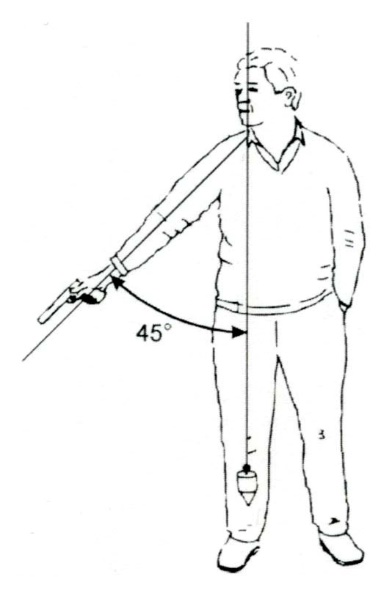 Ved stående og knestende skytestilling skal våpenet senkes til klarstilling i maksimalt 45 grader etter kommando «KLAR». Før kommando «ILD» (eller før skivene svinger frem), skal armen(e) som holder våpenet være rolig i denne stillingen. Med 45 grader menes armens (eller armenes) vinkel i forhold til loddlinjen, se skisse.Klar-stilling 45 grader gjelder ikke på standplasser med liggende skytestilling.6.2Brudd på klar-stillingen
Brudd på klar-stillingen skjer når en skytter:Løfter armen(e) for tidlig og bevegelsen blir en del av løftet (uavbrutt bevegelse),ikke senker armen tilstrekkelig etter kommando «KLAR» ellerhar armen høyere enn 45 grader ved kommando «ILD».6.3VåpengrepEn del av skytestillingen omfatter også hvordan skytter holder våpen under gjennomføring av øvelsen, også kalt våpengrep.6.3.1Skyting med én hånd innebærer at skytter holder våpenet med valgfri hånd. Den ledige hånden skal ikke være i kontakt med våpenet eller den armen eller hånden som holder våpenet.6.3.2Ved enhåndsskyting med revolver, skal hanen, dersom skytteren velger dette, spennes med den samme hånden som holder våpenet.6.3.3Skyting med to hender innebærer at skytter skal bruke begge hender til å holde våpenet.6.3.4Våpengrep «fri» gir skytteren valgfrihet til å selv velge hvilket grep som en vil benytte. 6.4Knestående stilling
Ved knestående skyting skal ett eller begge kne være i bakken.6.5Sittende stilling
For å ivareta sikkerheten, skal leggen være loddrett eller trukket bakover. Utgangs-/klarstilling på 45 grader kan fravikes der en skytter ikke oppnår dette i sittende stilling ved senking av våpenet til utgangsstilling fordi skytebenk eller lignende forhindrer dette.6.6Liggende stilling 
Liggende stilling utføres slik at skytteren ligger på magen med overkropp 10 - 20 grader skrådd oppover i forhold til siktelinje, se skisse.Det skal skytes med tohånds grep, og hele våpenet skal alltid holdes foran en markert linje eller kant på standplassen. Det er ikke tillatt å bygge opp kunstig støtte.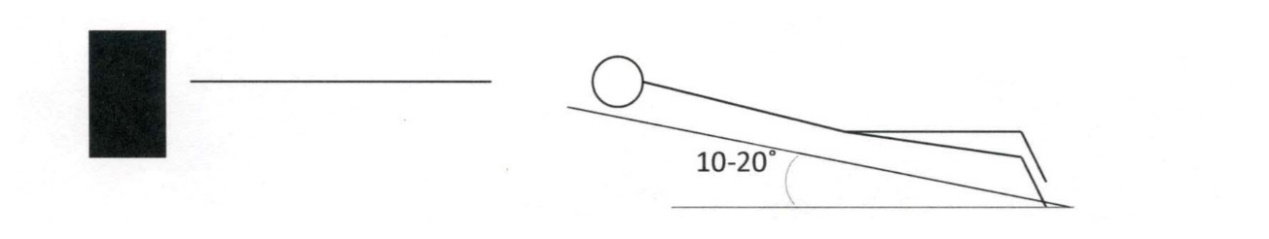 6.7Legeerklæring
Skyttere med legeerklæring som viser at de ikke kan skyte stillingene sittende, knestående eller liggende, kan få skyte stående fri på samme skytetid og utgangsstilling.Skytingen skal skje fra tildelt standplass og samtidig som de øvrige skytterne i laget dersom dette er mulig. Hvis ikke, må skytteren skyte alene etter at de øvrige i laget har skutt ferdig.Legeerklæringen må ikke være eldre enn 12 måneder, med mindre det fremgår av erklæringen at lidelsen er kronisk.7.1Skytingen skal foregå fra standplass hvor den enkelte skytters plass er i henhold til startliste, og hvor forholdene er tilnærmet like for alle skytterne. Skal det skytes mot flere skiver/mål, må disse tydelig avgrenses/merkes fra de øvrige skytternes mål. Skivene/målene skal være like synlige for alle.7.xLike forholdDet skal etterstrebes at alle skyttere i et lag skal ha tilnærmet like forhold.Høyre og venstre side av skivesett bør benyttes. Ledige standplasser bør plasseres mot midten av laget.7.2Prøveskyting
Prøveskyting er ikke tillatt i oppsatt løype. 7.3Standplasslinje
Standplasslinjen er en klar markering satt av arrangør for å  markere hvor langt frem skytterne kan stå. Det er ikke tillatt å tråkke på eller over standplasslinjen.7.4Ordre på standplass
Standplassleder gir følgende ordrer:«TA FREM VÅPEN OG FYLL MAGASIN ELLER TØNNE»
Det gis nødvendig tid til at skytterne kan pakke frem våpen, fjerne sikkerhetsflagg og fylle magasin/tønne med korrekt antall patroner.«LADING»
Skytterne lader våpen.«ER SKYTTERNE KLARE»
Dersom ingen melder fra, kommanderes etter 5 sekunder: «KLAR»
Etter 5 sekunder kommanderes:«ILD» (eller det gis lydsignal eller skivene vender fram).De to (2) siste sekundene av skytetiden kommanderes:«STANS» (eller det gis lydsignal i to sekunder).
Eller skivene vender bort.
Det kommanderes deretter:«TØM, PLUGG, KLAR TIL VISITASJON»
Standplassleder eller assistent visiterer alle våpen og magasin. Det kommanderes deretter:«PAKK NED VÅPEN»
Våpen pakkes ned eller hylstres. Når standplassleder ser at alle våpen er pakket ned eller hylstret, kommanderes:«ANVIS»
Det anvises.Skytter er ikke klar
Dersom en skytter ikke er klar når det kommanderes «ER SKYTTERNE KLARE», skal vedkommende umiddelbart melde fra ved å rope «NEI» klart og tydelig.Standplassleder kommanderer da:«NEI ER SAGT, NY KOMMANDO OM 15 SEKUNDER»Etter 15 sekunder (det gis ikke ytterligere tid), kommanderes «ER SKYTTERNE KLARE» og kommandoene fortsetter som normalt.7.5Feil kommando på standplass 
Hvis skytteren mener at standplassleder har gitt uriktig kommando og/eller opptrådt feil, skal vedkommende holde våpenet i sikker retning og løfte én hånd. Så snart serien er slutt, skal vedkommende informere standplassleder.7.5.1Blir påstanden godtatt, skal skytteren få skyte serien på nytt.7.5.2Blir påstanden ikke godtatt, kan skytteren skyte serien, men skal straffes med trekk av to (2) poeng fra resultatet av serien.7.5.3Hvis skytteren har avgitt skudd etter kommando «ILD» skal protesten ikke godtas, med mindre protesten gjelder for kort skytetid eller at «STANS» er ropt i mindre enn to (2) sekunder. 7.6Skytestillinger i finfelt, grovfelt, militærfelt, revolverfelt, spesialpistol og spesialrevolverved minimum én standplass skal skytingen utføres stående med én hånd,ved øvrige standplasser benyttes minst to av følgende stillinger:stående frikneståendeliggendeto hendersittende7.7Skytestillinger i magnumfelt
I magnumfelt skal det skytes med to hender. For øvrig kan samtlige stillinger benyttes.8.xDersom det gis en advarsel, skal dette opplyses til skytteren og noteres på skytekortet.En skytter som pådrar seg tre (3) advarsler i samme øvelse, skal diskvalifiseres fra øvelsen.8.1Skytter som etter at kommando «KLAR» er gitt, tråkker på eller over standplasslinjen, straffes slik:Første gang gis det en advarsel,andre gang trekkes skytteren to (2) poeng og det gis en advarsel.8.2Skytter som avgir skudd før kommando «LADING» eller etter at våpnene er visitert skal diskvalifiseres.8.3Skytter som fyller magasin eller tønne før kommando «TA FREM VÅPEN OG FYLL MAGASIN ELLER TØNNE», straffes slik:Første gang gis det en advarsel,andre gang trekkes skytteren to (2) poeng og det gis en advarsel.8.4Skytter som avgir skudd mellom kommando «LADING» og «ILD», trekkes to (2) poeng pr. skudd. Øvelsen skal skytes med de resterende skudd.8.5Skytter som bryter Klar-stillingen, jf. pkt. 6.2, straffes slik:Første gang gis det en advarsel,andre gang trekkes skytteren to (2) poeng og det gis en advarsel.Hvis det i tillegg skytes for tidlig, trekkes to (2) poeng for hvert skudd som er avgitt for tidlig.8.6Skytter som skyter en standplass med feil skytestilling, trekkes fire (4) poeng.Det å sikte mot skivene ved kommando «ILD» der utgangsstilling er 45 grader, defineres som feil skytestilling.8.7Skytter som avgir skudd etter kommando «STANS», trekkes to (2) poeng for hvert skudd. Det er kun funksjonæren som gir kommando som kan avgjøre om skudd er avgitt for sent.NB: For sent avgitt skudd skal være markant for sent, dvs. at det skal være tydelig opphold mellom slutten av kommando «STANS» og avfyring av skuddet.8.8Skytter som ved magasinkontroll viser seg å ha ladet med for mange patroner, straffes slik:Første gang trekkes to (2) poeng og det gis det en advarsel,andre gang diskvalifiseres skytteren.8.11Trekk av poeng foretas under anvisningen, slik at den registrerte poengsum er det endelige resultat for standplassen. Poengtrekket og årsak til poengtrekk (regelpunkt) skal noteres på skytekortet. Det kan ikke gis minuspoeng.9.2Skudd i feil skive 
En skytter kan kun få godskrevet treff i egne skiver. Kun skytterens eget kaliber og kuletype godkjennes som treff, dog skal det være hull etter prosjektilet i skive/figur. Skytter kan kun få godskrevet det antall skudd som vedkommende har avgitt.9.2.1Hvis en skytter får skudd i sin(e) skive(r) fra naboskytter som skyter med større kaliber/kuletype, kan vedkommende få skyte om igjen hvis treff savnes. Ved slik omskyting godskrives skytteren resultatet etter omskytingen.9.3PoengDet gis ett (1) poeng for treff og ett (1) poeng for truffet figur. Innertreff gir ikke ekstra poeng, men noteres for bruk ved rangering.9.3.1Antall treff og antall figurer som er truffet noteres på skytekortet sammen med antall innersoner.9.3.2Skytter er selv ansvarlig for å kontrollere at rett resultat blir registrert før han forlater standplass. Han kan be om at resultatet leses opp.9.4For å sikre korrekt registrering, skal standplassleder peke ut en tilfeldig skytter som skal kontrollere den som skriver poeng. Alternativt kan arrangør oppnevne egne funksjonærer til denne oppgaven.9.5Skytterne skal ha anledning til å kontrollere sine skiver. 9.6Ingen annen enn den funksjonær som skal dømme, kan være i kontakt med figur (skive) inntil dømming er gjennomført. 9.7Tolking
All tolking skal skje med godkjent platetolk. Figuren kan henge vertikalt når det tolkes.For å telle som treff må kulehullet minimum tangere selve treffsonen på skiva. Tvil om treff skal tolkes i skutt kaliber. Protest på standplasslederens avgjørelse om treff/ikke treff skal først avgjøres ved tolking på stedet. Dersom det er fortsatt uenighet, skal protest forelegges skriftlig for juryen, jf. pkt. 10.4. 9.8Langskudd ved vendbare mål
Ved «langskudd» når det er benyttet vendbare mål, skal skuddet dømmes som treff dersom kaliberet er: < kal. .30:		7 mm≥ Kal. .30 t.o.m. .38:	11 mm> Kal. .38 t.o.m. .41:	13 mm> Kal. .41 t.o.m .505	17 mm10.1Funksjonærer
Alle jurymedlemmer skal være godkjent pistol/feltpistoldommer.10.1.2Standplassleder er leder for funksjonærene på sin standplass og er ansvarlig for korrekt gjennomføring.10.1.3Det anbefales at alle funksjonærer på standplass bærer en vest eller annet plagg som identifiserer dem. Standplassleder bør ha annen farge enn de øvrige funksjonærer.10.2Jury
Juryen utpekes i nummerert rekkefølge i et tilstrekkelig antall, minst tre personer, slik at eventuelt involverte/inhabile jurymedlemmer kan fratre. Den skal oppnevnes før konkurransen starter og kan utpekes blant deltagende skyttere med dommersertifikat.Juryens oppgave er å avgjøre skiftlige protester og ilegge eventuelle diskvalifikasjoner.10.3Funksjonærlag
Funksjonærlag tillates tidligst to (2) dager før stevnestart for aktuell øvelse. Funksjonærer i denne sammenheng er de som gjør en jobb for arrangøren i forbindelse med gjennomføring av konkurransen som det avholdes arrangørskyting for.  De trenger ikke være medlem av arrangørklubben.10.4Protester
Enhver skytter som ikke er enig i handling eller avgjørelse etter muntlig protest, kan protestere skriftlig til juryen. Protestgebyret følger Fellesreglementets bestemmelser (Fellesreglementet pkt. 2.5.5.2). Gebyret refunderes hvis protesten tas til følge.10.4.1Stevneledelsen skal sørge for trykte formularer til bruk ved protester.10.4.2Skriftlige protester avgjøres ved simpelt flertall i juryen.10.4.3Enhver skytter har rett til omgående å protestere muntlig overfor standplassleder på konkurranseforhold, avgjørelser eller handlinger ut fra:En skytter mener at NSFs feltreglement ikke er fulgt.En skytter er uenig i standplassleders avgjørelse eller handling.En skytter er blitt hindret eller forstyrret.10.5Protester på dømming av skiver skal fremmes for standplassleder før skytteren forlater den aktuelle standplassen. Dersom det ikke oppnås enighet, noteres protesten på skytekortet og skytteren må fremme protesten for stevneledelsen senest 20 minutter etter innkomst til sekretariatet. Skive tas ned av standplassleder, merkes med lagnummer og skivenummer, og det noteres på skivens bakside hva som er årsak til protest. Skiven overbringes deretter til jury for avgjørelse. 10.6Protest på annet enn dømming skal behandles omgående av standplassleder. Det skal øyeblikkelig iverksettes tiltak for å rette på forholdet eller bringe protesten videre til juryen for avgjørelse. Om nødvendig kan skytingen stanses mens forholdet undersøkes. 10.7Protest på resultat kan fremsettes på grunnlag av midlertidige lister eller senest 10 minutter etter at endelig resultatliste er publisert på offisiell resultattavle. Protestfrist skal fremgå av resultatlisten.Midlertidige lister kan være i digitalt format.11.1Resultatlisten skal alltid inneholde maksimalt oppnåelig poengsum for øvelsen.11.2Hvis en skytter ikke fullfører øvelsen, skal navnet og oppnådd resultat stå i resultatliste med merknad «DNF» og uten plassiffer. Det samme gjelder ved lagskyting.11.3Hvis en skytter diskvalifiseres, skal vedkommende likevel stå i resultatlisten uten resultat, med merknad «DSQ» og uten plassiffer. Nummer på paragraf som er overtrådt angis i resultatlisten. Det samme gjelder hvis vedkommende er med på lagskyting, hvorpå hele laget vil bli behandlet likt som nevnt i dette punkt.11.4Hvis en påmeldt skytter ikke møter til start, skal navnet likevel stå i resultatlisten med merknad «DNS» og uten plassiffer.Det samme gjelder hvis vedkommende er med på lagskyting, hvorpå hele laget vil bli behandlet likt som nevnt i dette punkt.11.5Rangering ved poenglikhet
Står to eller flere skyttere med lik poengsum, rangeres de etter summen av antall innertreff. Hvis antall innertreff er likt, rangeres skytterne etter poengsum på siste standplass, deretter på nest siste standplass osv. til første standplass. Ved fortsatt likhet rangeres det etter antall innertreff på siste standplass, nest siste osv. til første standplass.Har to eller flere skyttere skutt samme poengsum, og ikke kan skilles ved hjelp av rangering, gis de samme plassering i alfabetisk rekkefølge basert på etternavn.11.6Rangering ved lagskyting og mix-lag
Ved poenglikhet på medaljeplass i lagøvelsene, rangeres lagene etter summen av antall innertreff. Hvis antall innertreff er likt, rangeres lagene etter samlet poengsum på siste standplass, deretter på nest siste standplass osv. til første standplass. Ved fortsatt likhet rangeres det etter samlet antall innertreff på siste standplass, nest siste osv. til første standplass.For at resultat for lagskyting skal gjelde, må alle skyttere ha tellende resultater på minst én standplass i øvelsen.12.1Konkurransejury for NM
Det skal oppnevnes en jury som skal dekke tre ulike områder. Juryleder fordeler følgende ansvarsområder:tilsyn med gjennomføringen av øvelsene (banejury),tilsyn med dømming og resultatservice (RTD) ogtilsyn med kontrollen av skytternes bekledning og utstyr (utstyrskontrolljury). 12.1.1Juryene har rett til å kontrollere skytternes våpen, utstyr, stillinger osv. når som helst under konkurransen.12.1.2Et flertall av juryen skal alltid være til stede under konkurranser, slik at juryen om nødvendig kan tre sammen i møte og umiddelbart treffe avgjørelser.12.1.3Uavhengig av skytterens nasjonalitet, rase, religion, legning, etniske eller kulturelle identitet skal jurymedlemmer være absolutt upartiske når de tar avgjørelser.12.1.4Juryen skal behandle alle protester som legges fram for juryen i samsvar med reglene. Etter å ha rådført seg med standplassledere og andre direkte involverte skal juryen ta stilling til protesten.12.1.5Juryen skal ta avgjørelse i alle forhold som ikke er nedfelt i NSFs regler. Slike avgjørelser skal tas i samsvar med NSF-reglenes ånd og hensikt. 
Avgjørelsene skal inkluderes i jurylederens rapport som overleveres til teknisk delegert etter hvert mesterskap.12.1.6Jurylederen er ansvarlig for å sette opp en tids- og aktivitetsplan for juryen, for å forsikre seg om at det nødvendige antall jurymedlemmer er til stede hele tiden. Dette gjelder også under gjennomføring av funksjonærlag.12.1.7Jurylederen skal utarbeide en rapport om juryens avgjørelser og handlinger, som skal sendes til BIK og TK via teknisk delegert så snart som mulig etter mesterskapet.12.2TD – Teknisk delegert 
TD er NSFs representant under mesterskapet, og har hovedansvaret for:at mesterskapet arrangeres i riktige øvelser og klasser,at bane (løype) tilfredsstiller tekniske krav og at mesterskapet gjennomføres i henhold til gjeldende reglement,at utstyrskontroll gjennomføres og at det brukes godkjent måleinstrumenter ogat rapport og sjekklister sendes TK innen 3 uker etter at mesterskapet er gjennomført. Alle godkjente avvik må fremgå av TDs rapport.Teknisk delegert kan godkjenne mindre avvik fra spesifikasjonene i NSFs regler, men det må ikke være i strid med sikkerhetsregler eller de øvrige reglenes hensikt og ånd. 12.3Standplassmannskaper
Standplassleder og de som foretar dømming skal være godkjent dommer for pistol eller nasjonal feltdommer. Det skal i tillegg være minimum to personer med spesielt ansvar for å kontrollere skytestilling og identifisere skytter med evt. for tidlig eller for sent avgitte skudd.12.4Løype og program skal godkjennes av TD
Arrangør skal etter godkjent søknad om å få arrangere mesterskap, sørge for at programmet for gjennomføring, og oversikt over feltløypa/standplasser, blir forelagt TD for godkjenning senest én måned før mesterskapet finner sted.12.4.1Oversikten skal inneholde opplysninger om avstander, terreng, skytetider, skytestillinger, figurer og form på disse. Gjerne visuelt (tegning/foto). Det skal i tillegg vedlegges en generell sikkerhetsvurdering av de enkelte standplasser.12.4.2Stevneleder og TD skal i god tid før stevnet starter gå gjennom skyteområdet for å kontrollere at løypa er i henhold til regelverket. Eventuelle feil eller mangler må korrigeres før konkurransen kan begynne (gjelder også funksjonærlag). TD tar endelig avgjørelse ved uenighet om løypeoppsett.12.5Arrangøren skal sørge for at løypeoppsett og startlister gjøres tilgjengelig for deltakerne senest to uker før start, for eksempel på arrangørens hjemmeside.12.6Påmeldingsfrist/etteranmelding
Påmeldingsfristen skal være minimum 4 uker før stevnedato og kunngjøres på NSFs hjemmeside og eventuelt i andre relevante åpne medier.Arrangør kan i innbydelsen tillate etteranmelding på ledig plass mot et tilleggsgebyr begrenset oppad til 50 % av startkontingenten pr. øvelse.12.7Skyttere fra samme klubb
Skyttere fra samme klubb skal ikke tildeles standplasser ved siden av hverandre.12.8For sent fremmøte til oppsatt skytetid
Skytter mister sin plass, men kan få skyte på ledig plass i senere lag, hvis mulig.12.9Funksjonærlag
Minst ett medlem av juryen skal følge funksjonærlag(ene) rundt hele løypa for å overvåke gjennomføringen av konkurransen. TD skal utnevne jurymedlem(er) som følger funksjonærlaget.5.8.1GenereltKonkurransen følger i sin helhet NSFs feltreglement, men med følgende tilpasninger:5.8.2KlasserAlle deltagere skyter i klasse A.5.8.4Skyteprogram1. serie – 11 m	: 150 sek., stående fri2. serie – 11 m	: 150 sek., stående én hånd3. serie – 11 m	: 20 sek., stående fri4. serie – 11 m	: 20 sek., stående én hånd5. serie – 11 m	: 10 sek., stående fri6. serie – 11 m	: 10 sek., stående én hånd7. serie – 15 m	: 150 sek., stående fri8. serie – 15 m	: 150 sek., stående én hånd9. serie – 15 m	: 20 sek., stående fri10. serie – 15 m	: 20 sek., stående én hånd11. serie – 15 m	: 10 sek., stående fri12. serie – 15 m	: 10 sek., stående én hånd13. serie – 25 m	: 150 sek., stående fri14. serie – 25 m	: 150 sek., stående fri15. serie – 25 m	: 20 sek., stående fri16. serie – 25 m	: 20 sek., stående friUnntak: Magnum 1 og Magnum 2 skyter alle serier med to hender.5.8.5Skivemateriell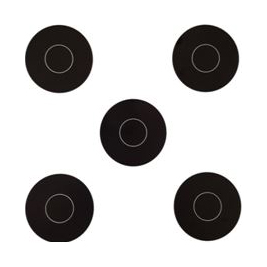 Øvelsen skytes på fem sirkulære figurer med
følgende mål:Diameter figur:
110 mm (± 0,4mm).Diameter innersone:
45 mm (±0,2mm).Tykkelse på innersonelinje:
0,5-1,0 mm.Senteravstand (vannrett og loddrett):
240 mm.Midtre figur sentreres i forhold til de fire andre.5.8.6KonkurransereglerDet gis 1 poeng for treff, 1 poeng for truffet figur og 1 poeng for innersone.
(Eksempel: Har du 6 treff fordelt på 5 figurer og 6 innersoner, får du totalt 17 poeng.)5.8.7PoengtrekkDet trekkes tre (3) poeng der det i feltreglementet trekkes to (2) poeng, og det trekkes seks (6) poeng der det i feltreglementet trekkes fire (4) poeng.